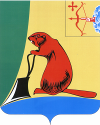 ТУЖИНСКАЯ РАЙОННАЯ ДУМАКИРОВСКОЙ ОБЛАСТИРЕШЕНИЕпгт ТужаО внесении изменений в решение Тужинской районной Думы от 24.12.2007 №22/200 «Об утверждении Положения о муниципальной службе в Тужинском районе» В соответствии со статьей 42 Федерального закона от 06.10.2003                    № 131-ФЗ «Об общих принципах организации местного самоуправления в Российской Федерации», Федеральным законом от 02.03.2007 № 25-ФЗ «О муниципальной службе в Российской Федерации», Законом Кировской области от 08.10.2007 № 171-ЗО «О муниципальной службе в Кировской области», на основании части 2 статьи 37 Устава муниципального образования Тужинский муниципальный район, Тужинская районная Дума РЕШИЛА:1. Внести в решение Тужинской районной Думы от 24.12.2007 № 22/200, пунктом 1 которого утверждено Положение о муниципальной службе в Тужинском районе (далее – Положение) следующие изменения:1.1. В пунктах 2.4 и 2.7 Положения слово «профессиональное» исключить.1.2. В абзаце 6 пункта 2.4 слово «по специальности» исключить.1.3..Пункт 2.6 Положения изложить в следующей редакции:«2.6. Муниципальный служащий имеет право на получение дополнительного профессионального образования в соответствии с муниципальным правовым актом за счет средств местного бюджета».1.4. Подпункт 3.13.2 пункта 3.13 изложить в следующей редакции:«3.13. 2. При поступлении на муниципальную службу гражданин представляет:1) заявление с просьбой о поступлении на муниципальную службу и замещении должности муниципальной службы;2) собственноручно заполненную и подписанную анкету по форме, установленной уполномоченным Правительством Российской Федерации федеральным органом исполнительной власти;3) паспорт;4) трудовую книжку, за исключением случаев, когда трудовой договор (контракт) заключается впервые;5) документ об образовании;6) страховое свидетельство обязательного пенсионного страхования, за исключением случаев, когда трудовой договор (контракт) заключается впервые;7) свидетельство о постановке физического лица на учет в налоговом органе по месту жительства на территории Российской Федерации;8) документы воинского учета - для граждан, пребывающих в запасе, и лиц, подлежащих призыву на военную службу;9) заключение медицинской организации об отсутствии заболевания, препятствующего поступлению на муниципальную службу;10) сведения о доходах за год, предшествующий году поступления на муниципальную службу, об имуществе и обязательствах имущественного характера;11) иные документы, предусмотренные федеральными законами, указами Президента Российской Федерации и постановлениями Правительства Российской Федерации.». 2. Настоящее решение вступает в силу со дня его официального опубликования в Бюллетене муниципальных правовых актов органов местного самоуправления Тужинского муниципального района.Глава Тужинскогомуниципального района    Л.А. Трушкова31.08.2015№61/380